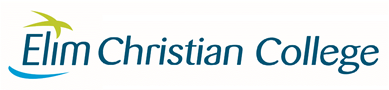 Thursday 13th February 2020Dear Parent/CaregiverSouth Eastern Zone Boys Cricket TournamentYour son has been selected to represent Elim Christian College in the upcoming South Eastern Zone Boys Cricket Tournament, on Tuesday 18th February 2020. The event details are as follows:Event:		SEZ Cricket Tournament Venue:		Papatoetoe Cricket Club, 295 Great South Rd, PapatoetoeDate:		Tuesday 18th February 2019 (Save day Wednesday 19th Feb)Time:		8.30am – 3.00pm. We will be leaving Golflands Campus at 8.30am. What to bring:   A warm jacket  Water Bottle Morning Tea and Lunch Running shoes Hat / SunscreenUniform:	Elim P.E. Uniform (Please note: Cricket gear will be provided. However, if you have your own please bring along.)Trainings: 	Trainings will be held during lunchtime on Wednesday, Friday, Monday.  Please ensure your child brings their P.E Uniform, sports shoes, hat, drink bottle and cricket gear (if they have their own). Transport & Supervision: A staff member will not be attending the tournament and the team will be supervised by a parent coach. We need help from a parent to assist with transport and supervision of this team, please indicate on the online permission form if you can help.All parents who wish to volunteer or transport students must have completed a police vetting form.  If you have not yet been vetted, please contact the school office.Parents/Caregiver: Please sign your child up online by Friday 14th February using this web address:https://tinyurl.com/elim-SEZBoysCricket-2020Should you have any queries at all, please do not hesitate to email me.Yours sincerelyMrs Kim BorthwickSports Coordinator
sport@elim.school.nz